77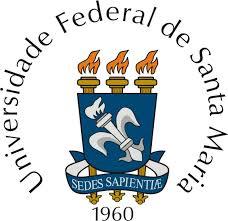 Cód. curso[  ] Em tramitação